Chapter 9: Hearing, physiology and psychoacousticsComponents of soundWhat is sound? It is created when objects vibrate which causes the pressure to change around an object causing the molecules in the air to move and collide with each other. How do we measure sound?Frequency- Hertz (Hz)Amplitude- Decibels (dB)Human range goes from about 10 to 150 dB. Sound as a waveAmplitude/intensity- the magnitude of displacement of a sound pressure wave or of a head of movement. Basically the difference between the highest and the lowest pressure areas. Amplitude in terms of sound is the “loudness” of a sound.frequency/period- the number of times per second that a pattern of pressure change repeats. In terms of sound this is the “pitch” of a sound.Sound waves are compression waves so the molecules will pulse away from and towards a source. These are also called longitudinal waves. This means that the disturbance that makes up the wave is along the direction in which the wave travels. Think about it like oscillations in a spring. You can think about a transverse wave as the waves you would make while using battle ropes in the gym.  The disturbance that makes the wave is perpendicular to the direction in which the wave travels. You lift the rope vertically and the wave travels horizontally. TonePure tone- a pure tone is a sine wave. The air pressure changes continuously (sinusoidally) at the same frequency. The time taken to complete a cycle is the period/frequency and there are 360 degrees of phase across a period. These are not everyday sounds, few vibrations in the world are pure.  complex tones- a sound wave consisting of more than one sinusoidal component of different frequencies. Basically a combination of multiple sine waves. Harmonics- some sounds have harmonic spectra which means they are typically caused by a simple vibrating source, such as the string of a guitar, this is called a resonance frequency and is based on length and flexibility. Basically the spectrum of a complex sound in which the energy is at integer multiples of the fundamental frequency.The fundamental frequency is the “first harmonic” it’s the lowest frequency component of the sound. If the fundamental frequency is 100 Hz, the second harmonic would be 200, then 300, etc. Timbre- A combination of these frequencies. The physiological sensation by which a listener can judge that two sounds with the same loudness and pitch are dissimilar. What happens when you strike a tuning fork?At first, the fork will initially resonate at high amplitude/intensity (loudness). The amplitude of the vibration will decay but the frequency/period (pitch) stays the same.  So amplitude is independent of frequency.This is a resonant frequency. Because it resonates. Masking- using a second sound, frequently noise, to make the detection of another sound more difficult. These types of experiments are used in research.acoustic reflex- also known as the stapedius reflex, middle-ear-muscles (MEM) reflex, attenuation reflex, or auditory reflex) is an involuntary muscle contraction that occurs in the middle ear in response to high-intensity sound stimuli or when the person starts to vocalize.threshold tuning curve- a map plotting the thresholds of neuron or fiber in response to sine waves with varying frequencies at the lowest intensity that will give rise to a response. two tone suppression- a decrease in the firing rate of one auditory nerve fiber due to one tone, when a second tone is presented at the same tie. rate saturation- the point at which a nerve fiber is firing as rapidly as possible and further stimulation is incapable of increasing this firing rate. temporal integration- the process by which a sound at a constant level is perceived as being louder when it is of greater duration. What causes hearing loss? How does age affect hearing?Conductive hearing loss- problems in middle earOtitis media- inflammation of middle ear.Otosclerosis- abnormal growth of ossicles in middle earSensorineural hearing loss- defects in cochlea or auditory nerve.Ototoxis- adverse effects on cochlear/vestibular organs or nerves. 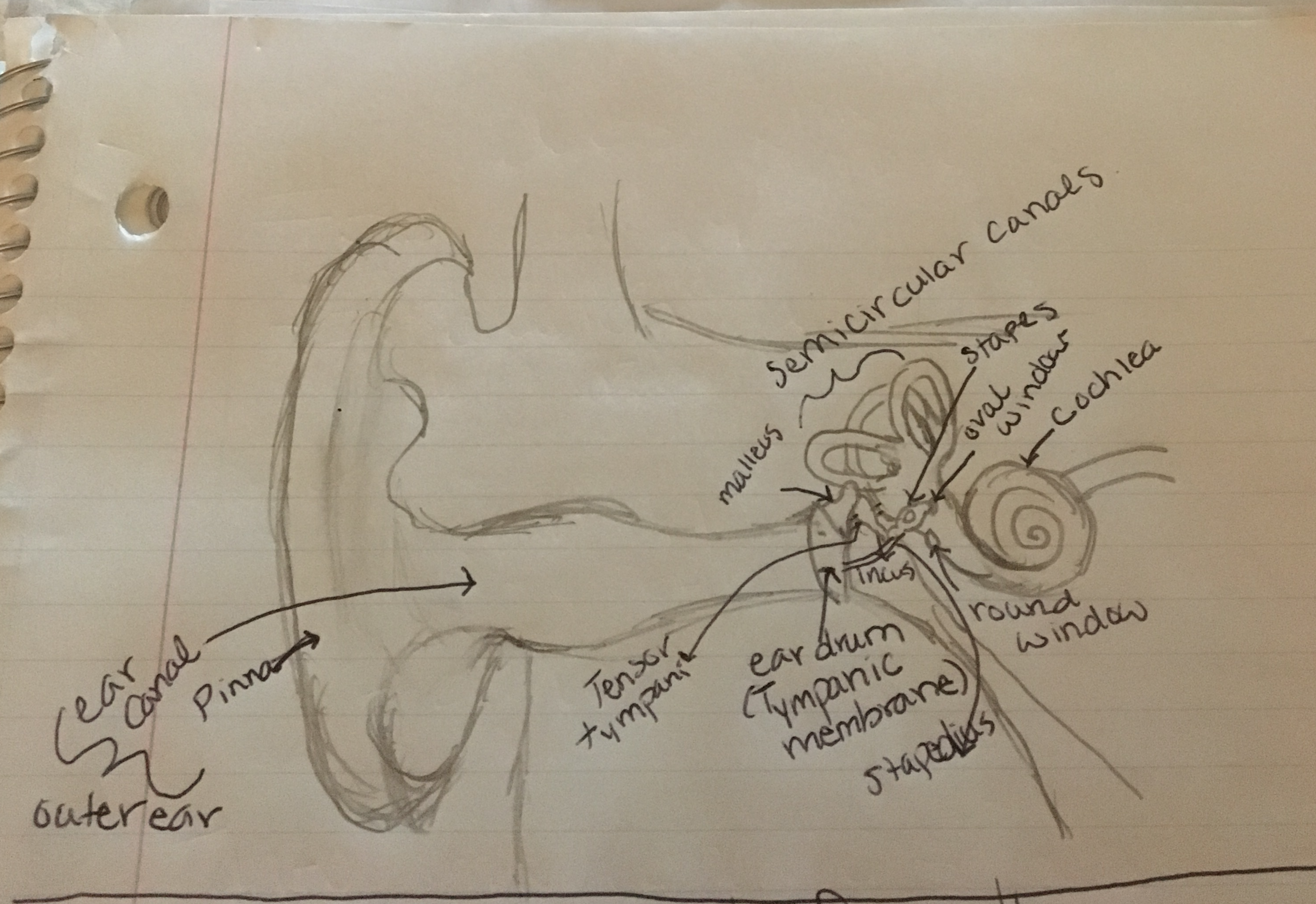 Outer earPinna- collects sounds form the environment. The shape of it allows us to localize sound sourcesEar canal: the sound waves travel through the ear canal to the ear drum. The point of this canal is to protect and insulate the ear drum. Middle earEar drum (Tympanic membrane)- a thin sheet of skin that moves in and out in response to pressure changes of sound waves. Ossicles- the malleus incus and stapes. Malleus- receives vibration from the tympanic membraneIncus- connects malleus and stapesStapes- presses on the oval window of the cochlea on the other end. Why do we need these bones?Impedance- mediums can resist wave propagation. Air has impedance, thunder sounds like a crack when near but when far away we only hear the low rumble. Water has a much higher impedance than air (3600 times more).  The ossicles concentrate energy from a larger to smaller surface area. This idea is the same idea that makes stiletto heels a danger to wood floors. It is all concentrated on one point. The inner ear, where the cochlea is, is filled with fluid. As water has 3600 times the impedance of air the bones of the ears allow it to be concentrated so we hear it properly. Oval window- where the stapes attaches to the cochlea. This is the border between the middle and inner earTensor tympani- attached to the malleus, tensing this muscle decreases vibration. Can restrict loud sounds so that the cochlea is not damaged. Stapedius- attached to the stapes. Same as tensor tympani. Inner earThe fine changes in sound and pressure available in the environment can be translated into neural signals here. Cochlea- a tiny coiled structure embedded in the temporal bone of the skull. It is filled with watery fluids in three parallel canals (semicircular canals). Semicircular canals- these canals have hair cells that detect the motion of the fluid.  Inertia during head acceleration causes motion of fluid in semicircular canals. Movement of oval window due to sound causes waves in cochlea. Organ of corti- along the top of a membrane called the basilar membrane. It has hair cells that support the stereocilia, which are miniscule hair-like bristles that extend from the hair cells and initiate the release of neurotransmitters when they are flexed. The tectoral membrane extends along the top and touches the inner and outer hair cells. The movement of the tectoral membrane causes movement of the stereocilia.  Inner hair cells- send signals to the brain via the auditory nerve. Outer hair cells- jiggles the cell body which amplifies quiet sounds so they can be detected by inner hair cells. This allows us to hear higher frequencies. Tip link- each hair cell is connected to its neighboring hair cell by a tip link which opens K+ ion poresrelease of neurotransmitters. Round window- any excess pressure that remains is transmitted back to the cochlear base where it is absorbed by the round window.How does the cochlea work?Sound is coded. Different parts of the cochlea are tuned to different frequencies. The basilar membrane is more stiff near the base and more flexible near the apex, it is also more narrow near the base and wider near the apex. The fluid inertial resistance is less near the base and greater at the apex. Low frequencies are influenced less by inertia because they are closer to the apex, where high frequencies are impeded by inertia because they are deflected by the base. The base is stiffer and sensitive to higher frequencies; the wider more flexible apex is sensitive to lower frequencies because the low frequencies can displace the basilar membrane here. 